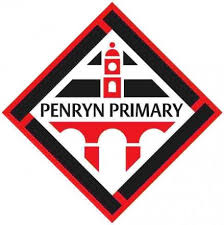 Penryn Primary AcademyAccessibility Plan ContentsStatement of intentPlanning duty 1: Curriculum Planning duty 2: Physical environmentPlanning duty 3: InformationStatement of intentThis plan should be read in conjunction with the School Development Plan and outlines the proposals of the hub council of Penryn Primary Academy to increase access to education for pupils with disabilities in the three areas required by the planning duties in the Equality Act 2010. A person is regarded as having a disability under the Act where the person has a physical or mental impairment that has a substantial and long term adverse effect on their ability to carry out normal day-to-day activities.This plan aims to:Increase the extent to which pupils with disabilities can participate in the school curriculum.Improve the environment of the school to increase the extent to which pupils with disabilities can take advantage of education, benefits, facilities and associated services provided.Improve the availability of accessible information, which is readily available to other pupils, to pupils with disabilities.The above aims will be delivered within a reasonable timeframe, and in ways which are determined after taking into account the pupil’s disabilities and the views of the parents/carers and pupil. In the preparation of an accessibility strategy, the LA must have regard to the need to allocate adequate resources in the implementation of the strategy.The hub council also recognises its responsibilities towards employees with disabilities and will:Monitor recruitment procedures to ensure that persons with disabilities are provided with equal opportunities.Provide appropriate support and provision for employees with disabilities to ensure that they can carry out their work effectively without barriers.Undertake reasonable adjustments to enable staff to access the workplace. The plan will be resourced, implemented, reviewed and revised regularly in consultation with:The parents/carers of pupilsThe Heads of School and other relevant members of staffHub CouncillorsExternal partnersThis plan is reviewed annually to take into account the changing needs of the schools and its pupils, and where the school has undergone a refurbishment. Next review date: Sept 2020Planning duty 1: CurriculumPlanning duty 2: Physical environmentPlanning duty 3: InformationSigned by:Signed by:Signed by:Signed by:DirectorDate:Chair of hub councilDate:RiskWhatWhoWhenOutcome criteriaReviewShort termStaff members do not know whether the curriculum is accessibleAudit of curriculumReasonable adjustments made to ensure accessibilityCurriculum lead /teachers/SENDCoSpring 2018Management and teaching staff are aware of the accessibility gaps in the curriculumSpring 2020Short termStaff members do not have the skills to support pupils with SENDINSET provided to staff membersTraining for supporting children.External agency support requested.Head of School/ External advisors/SENDCoAutumn 2018Staff members have the skills to support children with SENDAutumn 2019Medium termSchool trips do not take into account pupils with SENDNeeds of pupils with SEND incorporated into planning processTeachers/SENDCoSpring 2018Planning of school trips takes into account pupils with SENDSpring 2019Long termPupils with SEND cannot access lessonsProvide tablets and other reasonable adjustments for pupils with SENDHead of School/ SENDCo/ Phase leadersAutumn 2017Pupils with SEND can access lessonsSummer 2018RiskWhatWhoWhenOutcomeReviewShort termManagement does not know if the school’s physical environment is accessibleAudit of physical environmentPossible referral to PD at the MARU.Interserve and school staff.  SENDCoSpring 2017School is aware of accessibility barriers to its physical environment, and will make a plan to address themSummer 2018Medium term Learning environment of pupils with physical disabilities are not accessibleSchool follow advice from external support agencies to ensure learning environment is accessible to allSENDCoSummer 2017Learning environment is accessible to pupils with physical disabilitiesAutumn 2018Medium term Toilets are not accessibleHandrails installedHealth and Safety co-ordinatorSummer 2018Access to toilets is increasedAutumn 2018Long termChildren with physical disabilities cannot access school buildingsConstruction work undertaken  School business manager/building contractors Summer 2018School buildings are fully accessibleAutumn 2018Long termPupils with disabilities have a range of needs which require individual planning for Individual Risk Assessments carried outPersonal Emergency Evacuation Plans in place (PEEPs)Individual Safety Plans (ISP)in placeIndividual Health Care Plans (IHP) in placeIntimate Care Plans (ICP) in PlaceSENDCo and Class TeachersSpring 2018Pupils have plans in place to ensure health and safety needs are risk assessed and planned forAutumn 2018RiskWhatWhoWhenOutcome criteriaReviewShort termManagement staff do not know whether school information is accessible or notAudit of information delivery proceduresSENDCo/Heads of SchoolSpring 2018School is aware of accessibility gaps to its information delivery proceduresSummer 2018Short termSchool does not know how to make written information accessibleSchool seeks advice from external advisorsSENDCoSummer 2018School is aware of local services for converting written information into alternative formatsAutumn 2020Medium termWritten information is not accessible to pupils with visual impairmentsProvide written information in alternative formats Incorporate appropriate colour schemes when refurbishing (to benefit pupils with visual impairments) and install window blindsSENDCo/ICT managerSpring 2018Written information is fully accessible to children with visual impairmentsSummer 2018Long termSchool website is not accessible to children with SENDAudit of websiteICT managerSummer 2018Website is fully accessibleAutumn 2018